АДМИНИСТРАЦИЯ КОЛОМЕНСКОГО ГОРОДСКОГО ОКРУГАМУНИЦИПАЛЬНОЕ БЮДЖЕТНОЕ УЧРЕЖДЕНИЕФИЗКУЛЬТУРНО – СПОРТИВНАЯ ОРГАНИЗАЦИЯ«СПОРТИВНАЯ  ШКОЛА ОЛИМПИЙСКОГО РЕЗЕРВА«АВАНГАРД»Методическая  разработка «Основы методики обучения и тренировки боксеров»Тренер:  Носов А.Б.Коломенский г.о. 2018ОСНОВЫ МЕТОДИКИ ОБУЧЕНИЯ И ТРЕНИРОВКИ БОКСЕРОВСредства спортивной тренировки боксеровМетоды спортивной тренировки боксеровПоследовательность и методические приемы обучения боксера-новичкаОСНОВЫ МЕТОДИКИ ОБУЧЕНИЯ И ТРЕНИРОВКИ БОКСЕРОВРаздел “Обучение и тренировка” в боксе, по мнению многих авторов, является сложным и неоднозначным. Необходимо выявить системыподготовки в процессе обучения как начинающих, так и квалифицированных спортсменов.Большинство тренеров заканчивают процесс системного обучения после предварительного ознакомления обучаемых с техникой конкретногоспортивного упражнения, и продолжается он лишь на начальных этапах занятий (А. А. Тер-Ованесян, И. А. Тер-Ованесян, 1992). Все остальное время отводится не на обучение тому или иному техническому действию, а на“натаскивание” на выполнение технических приемов в условиях,приближенных к вольным или условным боям. Такой подход существенно ограничивает технико-тактический арсенал боксеров, с одной стороны, а с другой — делает бокс менее зрелищным, технически бедным. Кроме того, на ранних этапах обучения происходит отсев координационно и физическименее одаренных учеников, что ни в коей мере не следует считать естественным отбором.При отсутствии планомерности и системности процесса обучения бокс может превратиться в набор хаотических приемов, выполнение которых базируется, в основном, на природных данных спортсмена, а не является продуктом творчества тренера.Идеальный тандем тренер—спортсмен (отец и сын): Заслуженный тренерУкраины Анатолий Ломаченко и чемпион Украины, чемпион Европы 2008 г., чемпион Игр XXIX Олимпиады, чемпион мира 2009 г., обладатель кубкаВэла Баркера Василий ЛомаченкоБлагодаря своему таланту, спортсмен может добиться определенныхрезультатов и выйти на какой-то уровень спортивного мастерства, но он не сможет перейти тот порог, после которого кроме таланта нужно проявитьеще и умение. Как правило, эти боксеры заканчивают свои выступления после перехода в старшую возрастную группу. При таком положениитеряется значительная часть одаренной молодежи, которая уходит из спорта, не достигнув своего лучшего результата. Сократить эти потери можно при условии разумно отлаженного учебно-тренировочного процесса.В системе многолетней подготовки спортсменов обучение и тренировка органически взаимосвязаны и рассматриваются как категории единого педагогического процесса. Как в обучении, так и в тренировке решаютсязадачи обучения и совершенствования двигательных навыков, воспитания и развития физических и морально-волевых качеств, формированияличностных характеристик спортсмена. Вместе с тем как в обучении, так и в тренировке имеются свои специфические особенности, определяемыецелевыми установками, сущность которых вытекает из их определений.Двигательное умение — это осознанно выполняемое действие, требующее повышенного внимания и контроля. Характеризуется нестабильностьюрешения двигательной задачи.Двигательный навык — произвольное действие, выполнение которого, как и управление им, осуществляется автоматизированно, а сами действия отличаются надежностью и стабильностью.Если в обучении главное — это формирование системы знаний, умений и навыков, то в тренировочном процессе конечной целью будет достижение высоких спортивных результатов на основе совершенствованиядвигательных навыков, повышения уровня развития двигательных иморально-волевых качеств. И в том и в другом случае формирование исовершенствование двигательных умений и навыков достаточно важны как категории управления двигательными действиями.Двигательные умения и двигательные навыки представляют собойфункциональные образования, которые возникают как результат процесса освоения двигательных действий.На рисунке 1 представлена схема последовательного формирования двигательных умений и навыков. У разных авторов схемы различны. Нам представляется оптимальной именно эта, из которой можно увидеть, что умение выполнить новое двигательное действие осуществляется на основе осмысливания имеющихся о нем знаний и двигательного опыта,формирования зрительного, логического и кинестезического представления об изучаемом действии. В процессе многократного повторения, благодаря перестройке координационных механизмов, двигательное умение переходит в двигательный навык.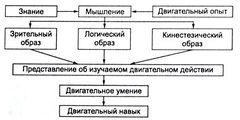 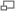 Рисунок 1 — Схеме формирования двигательных умений и навыков (Савин, 1990)Формирование двигательных умений и навыков подчиняется определенным естественным закономерностям, знание которых дает возможность тренеру- преподавателю сознательно и эффективно строить процесс обучения.В основе поведенческих актов человека заложены механизмы рефлекторной деятельности нервной системы, подробно раскрытые Сеченовым, Павловым и их последователями. Следуя теории условно-рефлекторных связей, Анохин разработал учение о функциональной системе как физиологическойархитектуре поведенческого акта.Функциональная система возникает при появлении комплекса чувственных возбуждений (афферентный синтез) в коре головного мозга, служащего предпосылкой к принятию решения осуществить действие. Таким образом, каждое двигательное действие начинается с синтеза чувственныхвозбуждений в коре головного мозга. Афферентный синтез происходит на основе доминирующей мотивации, которая создается различнымистимулирующими воздействиями извне. Мотивационное возбуждение вызывает активный анализ и оценку обстановки предстоящего действия (“обстановочная афферентация” и “ориентировочная реакция”). При этом определяется, оценивается и систематизируется информация о внешних условиях и ситуации, в которых должно осуществляться действие.Получаемые сведения о технике двигательного действия позволяют отобрать из двигательной памяти образы и ощущения знакомых движений, которыеможно использовать для построения предстоящего действия.Двигательный навык, по Павлову, имеет своей обновой образованиединамической стереотипии (стойкой системности) нервных процессов в коре головного мозга. Иными словами, динамический стереотип — это такоесостояние функциональной системы, при которой она приобретаетстационарный характер, закрепляясь в результате многократных повторений действий. Изучаемое движение начинается с образования условно-рефлекторных связей в коре головного мозга. Выполнение программы действий осуществляется посредством внешнего и внутреннего колецуправления, которые позволяют передать команды сверху вниз и получитьинформацию о положении на периферии (снизу вверх). В первом случае происходит прямая связь, во втором — обратная.Сигналы программы, идущие из центральной нервной системы (ЦНС) к работающим органам, подключают соответствующие мышечные группы для выполнения определенного движения. Коррекция движения осуществляется за счет внешнего (органы чувств) и внутреннего (проприорецепторы) колец управления, передающих информацию в ЦНС о ходе выполнения движения.Динамический стереотип обусловливает все основные черты двигательного навыка — автоматизированное управление движениями, слитностьдвижений, надежность действий. Хорошо освоенный, автоматизировано и стабильно выполняемый технический прием — это и есть двигательныйнавык. Но, являясь относительно костным функциональным образованием, он не всегда может соответствовать изменяющимся условиям деятельности. Изменение, в случае необходимости, устойчивого коркового динамического стереотипа на другой, как правило, требует больших затрат времени и энергии. На это уходят годы. Поэтому легче правильно научить, чем потом переучивать.При обучении техническим приемам существенное значение имеет перенос двигательного навыка. Различают положительный и отрицательныйпереносы двигательного навыка. Положительный перенос происходит в том случае, когда приобретенный ранее навык способствует освоению нового, отрицательный — когда владение одним навыком отрицательно влияет на освоение другого. Чаще всего это бывает, когда обучение новому навыкубазируется на заведомо неправильных по биомеханической структуре исходных позициях.Положительный перенос навыка широко применятся в практике обучения техническим приемам. Для этого подбирается система подготовительных и подводящих упражнений, которые по структуре и содержанию адекватны основным движениям.Процесс обучения в спорте — это совместная деятельность преподавателя и спортсмена, направленная на овладение двигательными действиями испециальными знаниями. Готовность спортсмена к обучениюхарактеризуется тремя составляющими: степенью развития физических качеств (“физическая готовность”), двигательным опытом(“координационное соответствие”) и психическими факторами (“психическая готовность”).В своих исследованиях Арам и Игорь Тер-Ованесяны (1992) сформулировали концепцию обучения в спорте. Она состоит из 12 спортивно-педагогических требований, направленных на решение следующих задач:обеспечение спортивной ориентацией занимающихся;избрание адекватных средств и методов решения тренировочных задач;учет закономерности единства психического и физического в человеке;соотношение целого и частей изучаемой спортивной техники;соблюдение рациональной последовательности обучения;выявление ошибок в движениях, поиск их причин;регулирование варьирования среды действия;обучение спортивной технике в единстве с развитием двигательных качеств;сочетание обучения технике спортивных упражнений с обучением спортивной тактике;овладение спортсменом системой знаний;обеспечение беспрерывного контроля над результатами обучения;плавное ведение обучения.Основываясь на выполнении этих положений концепции спортивно- педагогических требований, тренер может ожидать достиженияположительных результатов в обучении технике и высоких спортивных результатов своих учеников.Вернемся к компонентам тренировки и их вкладу в программу фитнеса. Бег на длинные дистанции и езда на велосипеде придадут выносливостьсердечно-сосудистой системе. Спринты придадут силу волокнам мышц.Прыжки через скакалку повысят общую выносливость, скорость ног икоординацию. Работа с малой грушей очень хороша для развития скорости движения рук, координации глаз и рук и рефлексов. Тяжелая груша увеличивает силу удара, улучшает общее состояние и стойкость. Силовыеупражнения помогают нарастить мышечную массу; вы наверняка знаете, чтобольшинство боксеров занимаются с небольшим весом. Растяжка и гибкость разогреют тело для тренировки и помогут получить максимум от нее на всех уровнях. Спарринг развивает координацию движений и позволяет «сложить все вместе», при условии, что противник не вознамерился «выбить из вас дух».